Мастер класс по изодеятельности с использованием природного материала  «Осенний лес»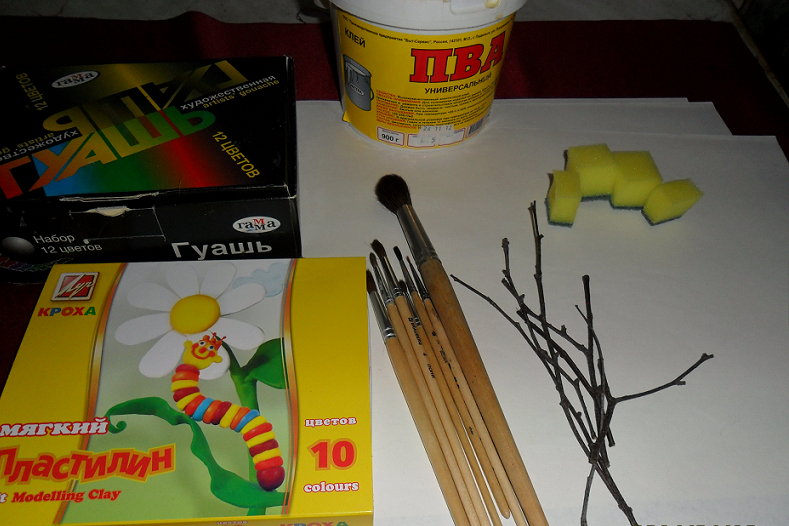 Для работы нам необходимо:ГуашьКисти: толстая для тонировки бумаги, тонкая для прорисовки мелких деталейПластилинГубка, разрезанная на небольшие кубикиКлей ПВАТонкие ветки березыЗасушенные листья деревьев разных цветовых оттенковБумага для акварели формат А3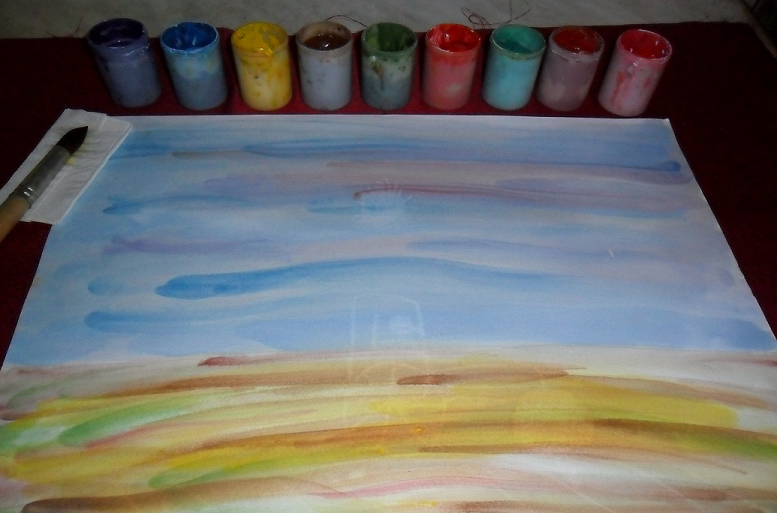 Сначала необходимо затонировать бумагу: предоставьте детям выбрать свой, неповторимый тон: утро или вечер, закат или восход солнца, пасмурный или солнечный день, а может ветренный день?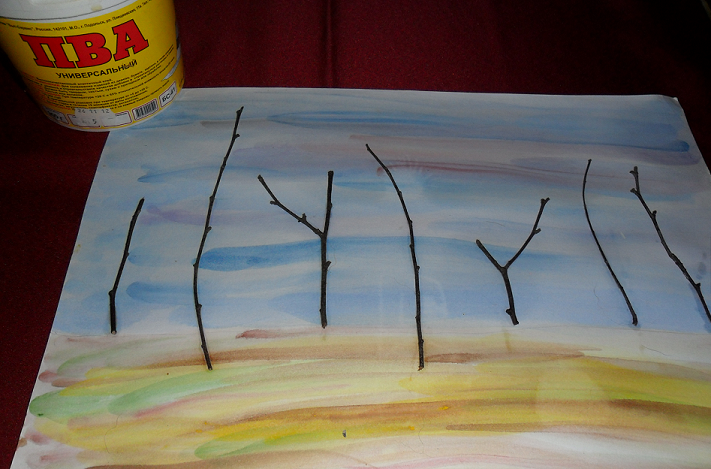 Небольшие веточки березы расположим на затонированном листе и приклеим, расположив по своему усмотрению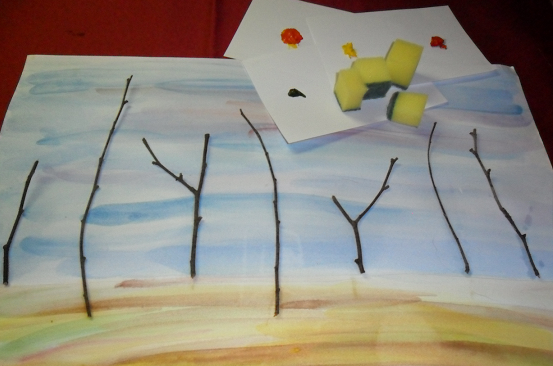 Небольшое количество краски положим на небольшие листы (вместо палитры, и удобнее использовать губку (не пачкаем краску, смешивая разные тона в баночке, смешивать на бумаге удобнее))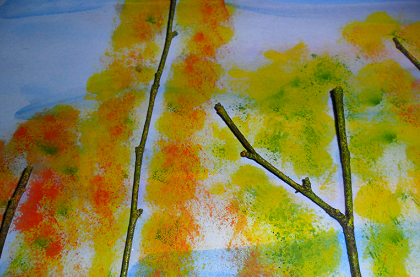 Примакивающими движениями наносим краску вокруг приклеенных палочек: сначала светлые тона (желтый), потом добавляем темные (красный, оранжевый, коричневый, немного зеленого)Это будет выглядеть примерно так: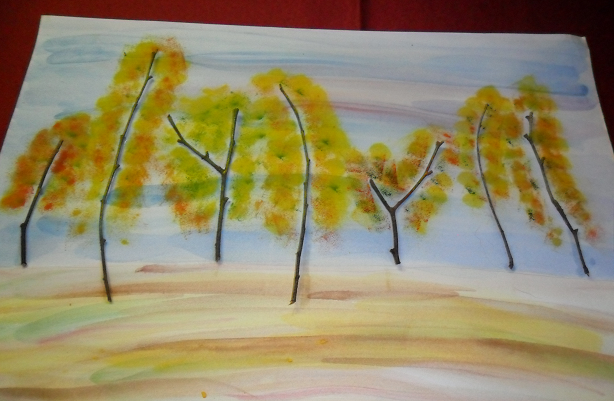 Затем проявим всю свою фантазию и творчество и сделаем различные дополнения на свой выбор: грибочки из пластилина, ягодки, прорисуем веточки у деревьев, можно выпустить в небо  птиц, из засушенных листьев сделаем траву, …  Украшайте и добавляйте на свой вкус!Необязательно использовать осенний пейзаж, можно сделать зимний. Дети изображают пушистый снег и основное внимание обращаем  на фон. Также можно  использовать и весенний пейзаж.Вот как это получилось у нас!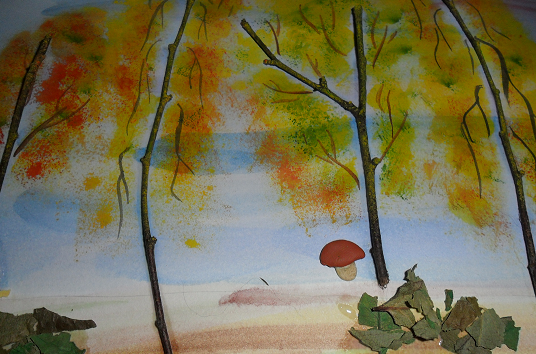 